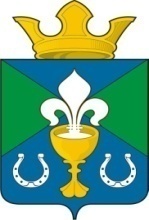 РОССИЙСКАЯ ФЕДЕРАЦИЯСВЕРДЛОВСКАЯ ОБЛАСТЬГЛАВА МУНИЦИПАЛЬНОГО ОБРАЗОВАНИЯ ОБУХОВСКОЕ СЕЛЬСКОЕ ПОСЕЛЕНИЕ П О С Т А Н О В Л Е Н И Е от 22.04.2019  г.                                № 116                                     с. Обуховское О создании межведомственной комиссии по выявлению готовых, не введенных в эксплуатацию жилых домов на территории муниципального образования «Обуховское сельское поселение»В связи вступлением в силу с 01.01.2017 Федерального закона от 03.07.2016 N 334-ФЗ "О внесении изменений в Земельный кодекс Российской Федерации и отдельные законодательные акты Российской Федерации", руководствуясь Уставом муниципального образования «Обуховское сельское поселение», в целях обеспечения дополнительных поступлений основных резервных источников доходной части областного и местного бюджетов по налогам на имущество (налогу на имущество физических лиц, налогу на имущество организаций) посредством выявления самовольного возведения и неучтенных объектов недвижимости, ПОСТАНОВЛЯЮ:1. Создать Межведомственную комиссию по выявлению неучтенных объектов недвижимости на территории муниципального образования «Обуховское сельское поселение».2. Утвердить положение о Межведомственной комиссии по выявлению неучтенных объектов недвижимости на территории муниципального образования «Обуховское сельское поселение» (Приложение № 1). 3. Утвердить состав Межведомственной комиссии по выявлению неучтенных объектов недвижимости на территории муниципального образования «Обуховское сельское поселение» (Приложение № 2).4. Разместить настоящее Постановление на официальном сайте муниципального образования «Обуховское сельское поселение» в информационно-коммуникационной сети Интернет.6. Контроль за исполнением настоящего постановления оставляю за собой. Глава МО «Обуховское сельское поселение»                                              В.И. ВерхорубовПриложение №1.к Постановлению ГлавыМО «Обуховское сельское поселение»от 22.04.2019 г. № 116ПОЛОЖЕНИЕО МЕЖВЕДОМСТВЕННОЙ КОМИССИИ ПО ВЫЯВЛЕНИЮГОТОВЫХ, НО НЕ ВВЕДЕННЫХ В ЭКСПЛУАТАЦИЮ ЖИЛЫХ ДОМОВ НА ТЕРРИТОРИИ МУНИЦИПАЛЬНОГО ОБРАЗОВАНИЯ «ОБУХОВСКОЕ СЕЛЬСКОЕ ПОСЕЛЕНИЕ»ОБЩИЕ ПОЛОЖЕНИЯ1.1. Настоящим Положением устанавливается порядок выявления готовых, но не введенных в эксплуатацию индивидуальных жилых домов.1.2. Комиссия по выявлению неучтенных объектов недвижимости, на территории Муниципального образования «Обуховское сельское поселение» (далее - Комиссия) создается для координации деятельности федеральных служб, правоохранительных органов, структурных подразделений администрации муниципального образования при проверке достоверности учета объектов недвижимости, расположенных на  территории «Обуховское сельское поселение» и последующей регистрации в установленном порядке неучтенных объектов, выявленных в ходе проверки.1.3. Комиссия руководствуется в своей деятельности Конституцией Российской Федерации, федеральными законами, нормативными правовыми актами Правительства Российской Федерации, законами Свердловской области, постановлениями и распоряжениями Губернатора Свердловской области, другими нормативными актами, настоящим Положением.1.4. Комиссия осуществляет свою деятельность во взаимодействии с территориальными федеральными, административными органами, государственными учреждениями.1.5. Действие настоящего Положения распространяется на индивидуальных застройщиков, проживающих на территории муниципального образования «Обуховское сельское поселение».2. ЗАДАЧИ И ПОЛНОМОЧИЯ КОМИССИИОсновными задачами Комиссии являются:2.1. Обеспечение координации деятельности федеральных служб, правоохранительных органов, структурных подразделений администрации по выявлению и учету на территории муниципального образования «Обуховское сельское поселение»:неучтенных объектов недвижимости, в том числе объектов индивидуального жилищного фонда.2.2. Для реализации поставленных задач Комиссия имеет право:осуществлять дворовой обход; обмениваться информацией, материалами в целях отбора объектов для проведения дворового обхода;привлекать в установленном порядке к работе Комиссии правоохранительные и налоговые органы;передавать материалы о выявленных нарушениях в правоохранительные органы для привлечения виновных к ответственности;информировать главу муниципального образования Камышловский муниципальный район об итогах работы комиссии, а также вносить в установленном порядке предложения в пределах своей компетенции;запрашивать в соответствии с законодательством Российской Федерации от территориальных органов, руководителей организаций всех форм собственности информацию по вопросам, относящимся к сфере деятельности комиссии.3. ОРГАНИЗАЦИЯ РАБОТЫ3.1. Комиссия осуществляет свою деятельность на постоянной основе и ежемесячно проводит заседание комиссии по организации плана работы на текущий месяц.3.2. Дворовой обход Комиссии осуществляется еженедельно, преимущественно в вечернее время и в выходные дни с учетом особенностей присутствия фактических собственников (пользователей) земельных участков и иного недвижимого имущества.3.5. Каждый участник Комиссии обеспечивает и несет ответственность за полноту и точность фактических данных об объектах, подлежащих инвентаризации.3.6. В случае выявления в ходе дворового обхода фактов, требующих принятия государственными органами (не включенными в состав Комиссии) административных мер, соответствующая информация передается Комиссией данным органам для рассмотрения в рамках предусмотренной законодательством компетенции.3.7. Материально-техническое оснащение и информационное обеспечение деятельности комиссии осуществляет администрация муниципального образования «Обуховское сельское поселение».3.8. По результатам проделанной работы предоставлять отчет по утвержденной форме (Приложение N 3).Приложение №2.к Постановлению ГлавыМО «Обуховское сельское поселение»от 22.04.2019 г. № 116СОСТАВМежведомственной комиссии по выявлению неучтенных объектов недвижимости на территории муниципального образования«Обуховское сельское поселение»Приложение №3.к Постановлению ГлавыМО «Обуховское сельское поселение»от 22.04.2019 г. № 116О РАБОТЕМЕЖВЕДОМСТВЕННОЙ КОМИССИИ ПО ВЫЯВЛЕНИЮ ГОТОВЫХ, НО НЕ ВВЕДЕННЫХ В ЭКСПЛУАТАЦИЮ ЖИЛЫХ ДОМОВ НА ТЕРРИТОРИИ МУНИЦИПАЛЬНОГО ОБРАЗОВАНИЯ «ОБУХОВСКОЕ СЕЛЬСКОЕ ПОСЕЛЕНИЕ» №п/пФ.И.О.ДолжностьПредседатель комиссии1.Верхорубов Владимир ИвановичГлава муниципального образования «Обуховское сельское поселение»Члены комиссии:2.Чистяков Александр ПетровичЗаместитель главы муниципального образования «Обуховское сельское поселение»3.Галяева Полина ВитальевнаВедущий специалист администрации муниципального образования  «Обуховское сельское поселение»4.Мальцева Юлия ВладимировнаВедущий специалист администрации муниципального образования  «Обуховское сельское поселение»4.Калугина Наталья СергеевнаСпециалист 1 категории администрации муниципального образования «Обуховское сельское поселение»5.Королева Светлана АнатольевнаСпециалист 1 категории администрации муниципального образования «Обуховское сельское поселение»Наименование МОИнформация муниципального образования о работе комиссииИнформация муниципального образования о работе комиссииИнформация муниципального образования о работе комиссииИнформация муниципального образования о работе комиссииИнформация муниципального образования о работе комиссииИнформация муниципального образования о работе комиссииИнформация муниципального образования о работе комиссииИнформация муниципального образования о работе комиссииИнформация муниципального образования о работе комиссииНаименование МОКоличество заседанийКоличество проверокКоличество выявленных домовКоличество выявленных домовКоличество выявленных домовПринятые мерыПринятые мерыВведено домов из выявленныхВведено домов из выявленныхНаименование МОКоличество заседанийКоличество проверокДдомаПлощадь, кв .м.Количество выданных уведомленийКоличество выданных уведомленийКоличество налоговых предупрежденийДдомаПлощадь, кв. мМуниципальное образование «Обуховское сельское поселение»